Vestfold og Telemark Gymnastikk og Turn Krets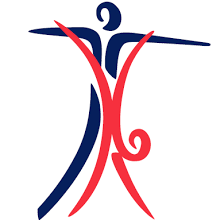 Vi har forhåpentligvis nå mesteparten av denne spesielle tiden bak oss. Forhåpentligvis kan alle våre aktiviteter gå tilnærmet normalt fra høsten. Vi er sent ute med høsten 2021s store fellesannonse med oppstart og treningstider for alle turnlagene i Telemark.Styret ber om at dere alle støtter opp om denne fine anledningen til å få vist oss skikkelig frem i Telemark. Det er viktig å få frem at vi står sammen, små som store lag. Vi er klar over at dette er veldig kort varsel, men håper vi får dette til likevel. Vi har også i år forhandlet frem noen kjempegode priser fra Telemarksavisa og Varden. Samme priser som i fjor. Altså ingen økning det 5 året på rad. Produksjonskostnad kommer i tillegg på alle annonser. Moms kommer i tillegg på alle priser. Avisene sender regningen direkte til lagene. Husk å oppdatere med fakturaadresse til marit.anders1@gmail.comHvis du lager en annonse som ikke må forandres på til neste år så vil du da igjen slippe produksjonskostnaden.Modulene under var de mest brukte i fjor og vi regner med at dette også er de som passer best i år. Husk mengden på info i annonsen din avgjør størrelsen på modulen. Annonse         Str.              Varden 	    +         TA 		+	 Prod.kostModul 12b  80  x   34    762.- eks. mva.     762,- eks mva.   		  68,- eks. mva. Modul 12a  80  x   53  1143.- eks. mva.   1143,- eks mva. 		106,- eks. mva.Modul 12    80  x   71  1524.- eks. mva.   1524,- eks mva. 		142,- eks. mva.Modul 22b  80  x 107  2286.- eks. mva.   2286,- eks mva. 		214,- eks. mva.Modul 22    80  x 144  3048.- eks. mva.   3048,- eks mva. 		288,- eks. mva.Det er også mulig å benytte seg av mindre eller større annonse størrelser enn det som ble brukt i fjor. Ta da kontakt med TA på E-post: marked@ta.no  Hvis ikke tidspunkt og trenerkabalen har gått opp innen fristen, er det mulig bare å bruke LOGO/ navn på turngruppa og kontaktperson. Husk at det også er viktig å få med hjemmesiden til laget eller evt. laget offisiell facebook-side. Annonsen kommer på trykk i Varden og Telemarksavisa lørdag 28. august 2021Det vi ønsker nå er bekreftelse på deltagelse til årets annonse høsten 2021. Send det til marit.anders1@gmail.com  Dette gjøres så raskt som mulig. OG At annonsen sendes direkte til marked@ta.no  Frist for innsendelse av selve materiale til annonsen blir satt til fredag 20. august.Med vennlig hilsen  Vestfold og Telemark Gymnastikk – og TurnkretsMarit Andersen 